The poolside pass is only for coaches and team managers authorised by their club; it is not transferable to anyone else.The pass authorises the holder to be on poolside during the gala & warm up sessions.The pass MUST be shown at the entrance by the holder & be worn on poolside otherwise poolside access will be refused. All passholders must also carry a photo ID which must be presented on request.A pass covering both days of the competition costs £10.You may request a single pass for the complete championships to be issued with up to 3 names names. Only one of the persons named may be on poolside at any one time and it is your responsibility to transfer the pass between named individuals.I certify that the above-named coaches/team managers are authorised to attend Swim England South East Championship events and have been DBS checked by the club. You must provide DBS reference numbers. DBS reference numbers are NOT printed on coaches passes or displayed in any way.Club		Name			Signature		Capacity in club			(e.g. Secretary, Treasurer)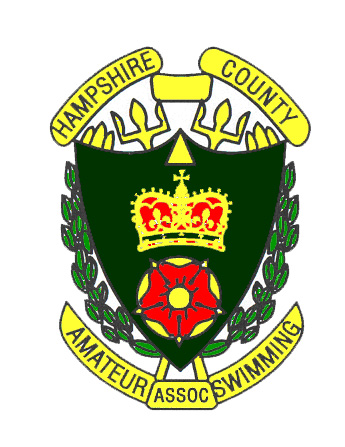 Hampshire County Championships 2018Poolside Pass Application FormPASSNAMEDBS Reference No
111222333444Applications for poolside passes must be submitted in advance via the Confirmed Delivery facility on the competition web site.